Anderson Talent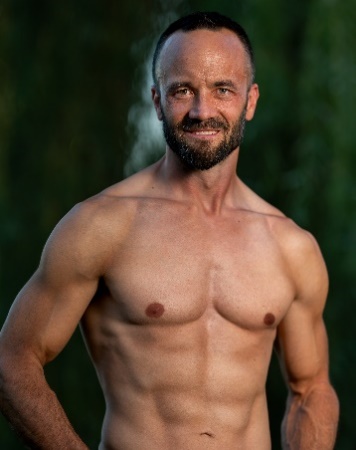 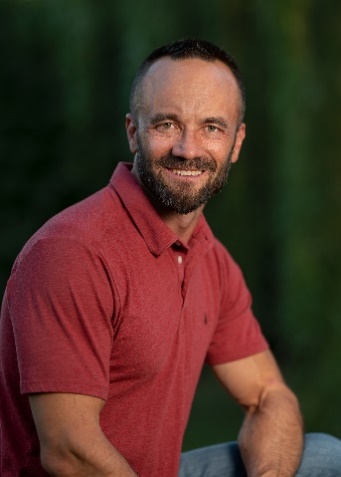 5460 W. Franklin Rd. Suite LBoise, Idaho 83705208-343-0655Luke EricksonHeight: 5’8”                Jacket size: 39R                Hair: Black                  Eyes: BrownFilmOUT!						Ron			NTVI FilmsFUBAR						Red			Rat’s Nest ProductionsThe Man Who Would Not Shake Hands 		Captain			Capital B FilmsThe Method					Dr. Nelson		Senior Film Project: BSUFrom Stockton to Table Rock			Extra			LowerGentry Studios		CommercialsIdaho Lottery: Temple of Tombs			Kent			NXNW ProductionsRalos: Fred and Mitch Go Solar			Fred			Fifth Seal Creative LLCMusic VideoJames						James Taylor		Cottonwood Media LLCStageImprov Level 1 performance			Self			Recycled Minds ComedyWelcome to the Family				Gianni DaRichi		Watson’s Dinner TheaterSecret Garden					Albert			Music Theater of IdahoSuessical 					Stage Tech		Music Theater of IdahoLittle Women					John Brooke		Music Theater of IdahoShrek						Shrek			Music Theater of IdahoInto the Woods					Rapunzel’s Prince	Music Theater of Idaho	